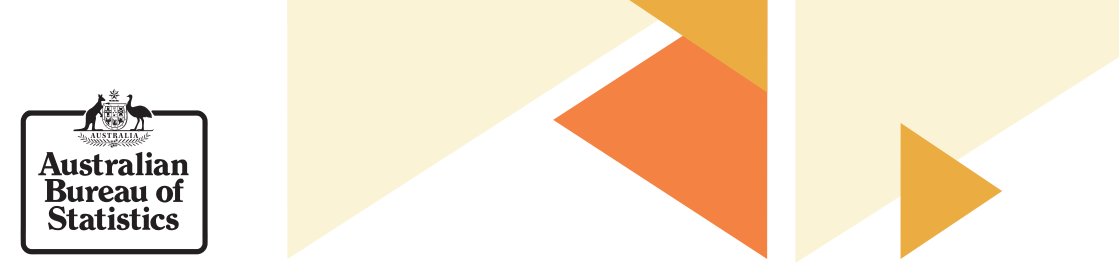 Australian Marriage Law Postal SurveyCapital City Drop-off Locations
Australian Capital TerritoryNew South WalesNorthern TerritoryQueenslandSouth AustraliaTasmaniaVictoriaWestern AustraliaDepartment of Human Services PointsIf you were in a remote location, you could contact the ABS at more than 600 Department of Human Services (DHS) agents, access points and remote service centres across Australia.Requests for replacement materials closed on 20 October 2017.In these locations, if you had a Secure Access Code from the ABS you could participate in the survey by:Using telephones to call the survey Information Line, and/orUsing self-service computers with the internet to access the ABS website.Details of DHS service points are available at findus.humanservices.gov.auRemote Aboriginal & Torres Strait Islander Community VisitsThe ABS visited about 200 remote locations to support areas with less regular or accessible postal delivery. These visits were planned in consultation with local communities to ensure cultural sensitivities are observed. Visit dates were subject to change.The ABS visited the following communities from 25 to 29 September.The ABS visited the following communities from 2 to 6 October.The ABS visited the following communities from 9 to 13 October.The ABS visited the following communities from 16 to 20 October.
How to find your nearest Post Office or Red Post BoxTo help you locate your nearest Post Office or Red Post Box, you could enter your suburb, city or postcode into Australia Post's Locator.AddressDates and Opening hoursABS Canberra Office (ABS House) Ground Floor, 45 Benjamin Way BELCONNEN ACT 2617Closed.AddressDates and Opening hoursThe Council of The Shire of Bourke 29 Mitchell Street BOURKE NSW 2840Closed.Outback Division of General Practice 28 Oxley Street BOURKE NSW 2840Closed.Broken Hill City Council 240 Blende Street BROKEN HILL NSW 2880Closed.Broken Hill Village Corner South Road & Gossan Street BROKEN HILL NSW 2880Closed.Cobar Bowling & Golf Club Bloxham Street COBAR NSW 2835Closed.Gecko Espresso 35 Marshall Street COBAR NSW 2835Closed.Orana Mall Corner Mitchell Highway & Wheelers Lane DUBBO NSW 2830Closed.ABS Sydney Office Level 8, 44 Market Street SYDNEY NSW 2000Closed.Walgett CWA Rooms Corner Wee Waa & Pitt Streets WALGETT NSW 2832Closed.Wilcannia Community Hall Corner Woore & Myers Streets WILCANNIA NSW 2836Closed.AddressDates and Opening hoursAlice Plaza 36 Todd Street ALICE SPRINGS NT 0870Closed.Coolalinga Shopping Centre 425 Stuart Highway COOLALINGA NT 0839Closed.ABS Darwin Office (Jacana House), 39-41 Woods Street DARWIN NT 0800Closed.Smith Street Mall (52 The Mall) Knuckey Street DARWIN CITY NT 0800Closed.Katherine Oasis Corner First Street & Katherine Terrace KATHERINE NT 0850Closed.Palmerston Shopping Centre 10 Temple Terrace PALMERSTON CITY NT 0830Closed.IGA Tennant Creek 48 Paterson Street TENNANT CREEK NT 0860Closed.Gateway Shopping Centre 1 Roystonea Avenue YARRAWONGA (Palmerston) NT 0830Closed.AddressDates and Opening hoursStockland Townsville 310 Ross River Road AITKENVALE QLD 4814Closed.ABS Brisbane Office 295 Ann Street BRISBANE CITY QLD 4000Closed.Orchid Plaza Shopping Centre, 58 Lake Street CAIRNS CITY QLD 4870Closed.The Esplanade Meeting Room 51 Esplanade CAIRNS CITY QLD 4870Closed.Cooktown PCYC 3 May Street COOKTOWN QLD 4895Closed.Council Office Rooms 10 Furneaux Street COOKTOWN QLD 4895Closed.Mount Isa Village Shopping Centre Atherton St MOUNT ISA CITY QLD 4825Closed.Normanton Shire Hall Meeting Room Corner Brown & Landsborough Streets NORMANTON QLD 4890Closed.Tourist Information Centre 19 Marian Street THE GAP (MOUNT ISA) QLD 4825Closed.The Mayoral Reception Room 103 Walker Street TOWNSVILLE CITY QLD 4810Closed.AddressDates and Opening hoursABS Adelaide Office Level 9, ANZ House 11 Waymouth Street ADELAIDE SA 5000Closed.Foodland 48 Poynton Street CEDUNA SA 5690Closed.IGA, Coober Pedy 28 Hutchison Street COOBER PEDY SA 5723Closed.Wharflands Plaza Tassie Street PORT AUGUSTA SA 5700Closed.AddressDates and Opening hoursABS Hobart Office 200 Collins Street HOBART TAS 7000Closed.AddressDates and Opening hoursABS Melbourne Office Level 3, 818 Bourke Street DOCKLANDS VIC 3008Closed.ABS Geelong Office Level 2, 12 Gheringhap Street GEELONG VIC 3220Closed.AddressDates and Opening hoursBurt Street Community Hub 106A Burt Street BOULDER WA 6432Closed.Broome Community Resource Centre 40 Dampier Terrace BROOME WA 6725Closed.Paspaley Plaza 15-17 Carnarvon Street BROOME WA 6725Closed.Carnarvon Lotteries House Inc 1 Camel Lane CARNARVON WA 6701Closed.Spinifex Hotel 6 Clarendon Street DERBY WA 6728Closed.Fitzroy Crossing Visitor Centre/Shire Offices Corner Forest Road & Flynn Drive FITZROY CROSSING WA 6765Closed.Northgate Shopping Centre 110 Chapman Road GERALDTON WA 6530Closed.Ocean Centre Hotel Corner Foreshore Drive & Cathedral Avenue GERALDTON WA 6530Closed.Civic Hall Egan Street HALLS CREEK WA 6770Closed.Kalgoorlie Central Cnr Brookman and Lane Streets KALGOORLIE WA 6430Closed.Kununurra Shopping Centre Konkerberry Drive KUNUNURRA WA 6743Closed.ABS Perth Office Level 1, The Durack Centre 263 Adelaide Terrace PERTH WA 6000Closed.Port Hedland Boulevard 150 Anderson Street PORT HEDLAND WA 6721Closed.South Hedland Square Shopping Centre, 9-31 Throssel Road, SOUTH HEDLAND WA 6722Closed.Karratha Leisureplex Opposite Broadhurst Road, Dampier Highway STOVE HILL (KARRATHA) WA 6714Closed.CommunityAddressStateAcacia (Acacia Hills)Acacia (Acacia Hills) MANTON NT 0837NTAli CurungAli Curung ALI CURUNG NT 0872NTAlpurrurulamAlpurrurulam ALPURRURULAM NT 4825NTBagotBagot LUDMILLA NT 0820NTBelyuenBelyuen BELYUEN NT 0822NTBilgungurrBilgungurr DJUGUN WA 6725WADajarraDajarra DAJARRA QLD 4825QLDDodnunDodnun GIBB WA 6743WADoomadgeeDoomadgee DOOMADGEE QLD 4830QLDGibb River (Ngallagunda)Gibb River (Ngallagunda) GIBB WA 6743WAGoolaraboolooGoolarabooloo WATERBANK WA 6725WAGunbalanyaGunbalanya GUNBALANYA NT 0822NTHope ValeHope Vale HOPE VALE QLDQLDHopetounHopetoun HOPETOUN WA 6348WAImangaraImangara DAVENPORT NT 0872NTImintjiImintji KING LEOPOLD RANGES WA 6728WAIrrunytjuIrrunytju NGAANYATJARRA-GILES WA 0872WAJameson (Mantamaru)Jameson (Mantamaru) NGAANYATJARRA-GILES WA 0872WAJarlmadangah Burru (Jarlmadangah)Jarlmadangah Burru (Jarlmadangah) CAMBALLIN WA 6728WAKalumburuKalumburu KALUMBURU WA 6740WAKupungarriKupungarri KING LEOPOLD RANGES WA 6728WAKybrook FarmKybrook Farm PINE CREEK NT 0847NTLoomaLooma CAMBALLIN WA 6728WAMallingbarMallingbar BROOME WA 6725WAManabadurmaManabadurma JABIRU NT 0886NTMilikapitiMilikapiti MILIKAPITI NT 0822NTMornington IslandMornington Island WELLESLEY ISLANDS QLD 4892QLDMorrell ParkMorrell Park ROEBUCK WA 6725WAMowanjumMowanjum DERBY WA 6728WAMudginberriMudginberri KAKADU NT 0822NTMutitjuluMutitjulu MUTITJULU NT 0872NTNillir Irbanjin (One Mile)Nillir Irbanjin (One Mile) DJUGUN WA 6725WAPalm IslandPalm Island PALM ISLAND QLDQLDPandanus ParkPandanus Park WILLARE WA 6728WAPapulankutjaPapulankutja NGAANYATJARRA-GILES WA 0872WAPine Creek CompoundPine Creek Compound PINE CREEK NT 0847NTRaminginingRamingining RAMINGINING NT 0822NTUrandangi / MarmanyaUrandangi / Marmanya PITURIE QLD 4825QLDWannarnWannarn NGAANYATJARRA-GILES WA 0872WAWarakurnaWarakurna NGAANYATJARRA-GILES WA 0872WAWarburton (Milyirrtjarra)Warburton (Milyirrtjarra) WARBURTON WA 6431WAWujal WujalWujal Wujal WUJAL WUJAL QLD 4895QLDWurrumiyanga (Nguiu)Wurrumiyanga (Nguiu) WURRUMIYANGA NT 0822NTYarrabahYarrabah YARRABAH QLD 4871QLDCommunityAddressStateAlyangulaAlyangula ALYANGULA NT 0885NTAmoongunaAmoonguna AMOONGUNA NT 0873NTAnguruguAngurugu ANGURUGU NT 0822NTAputula (Finke)Aputula (Finke) FINKE NT 0872NTArkai (Kubin) - Moa IslandArkai (Kubin) - Moa Island MOA ISLAND QLD 4875QLDBadu (Mulgrave) IslandBadu (Mulgrave) Island BADU ISLAND QLD 4875QLDBamagaBamaga BAMAGA QLD 4876QLDBeagle BayBeagle Bay DAMPIER PENINSULA WA 6725WABorroloolaBorroloola BORROLOOLA NT 0854NTCosmo NewberryCosmo Newberry COSMO NEWBERY WA 6440WADaguraguDaguragu DAGURAGU NT 0852NTDjarindjinDjarindjin DAMPIER PENINSULA WA 6725WAIama (Yam) IslandIama (Yam) Island IAMA ISLAND QLD 4875QLDInjinooInjinoo INJINOO QLD 4876QLDJilkmingganJilkminggan JILKMINGGAN NT 0852NTKalkarindjiKalkarindji KALKARINDJI NT 0852NTKoonibbaKoonibba KOONIBBA SA 5690SALavertonLaverton LAVERTON WA 6440WALombadinaLombadina DAMPIER PENINSULA WA 6725WAManingridaManingrida MANINGRIDA NT 0822NTMapoonMapoon MAPOON QLD 4874QLDMarble BarMarble Bar MARBLE BAR WA 6760WAMardiwah LoopMardiwah Loop HALLS CREEK WA 6770WAMilyakburraMilyakburra MILYAKBURRA NT 0822NTMimiliMimili MIMILI SA 0872SAMinjilangMinjilang MINJILANG NT 0822NTMinyerriMinyerri MINIYERI NT 0852NTMirimaMirima KUNUNURRA WA 6743WAMount Margaret (Amos)Mount Margaret (Amos) LAVERTON WA 6440WANapranumNapranum MISSION RIVER QLD 4874QLDNauiyuNauiyu NAUIYU NT 0822NTNew MapoonNew Mapoon NEW MAPOON QLD 4876QLDNgukurrNgukurr NGUKURR NT 0852NTNicholson Town CampsNicholson Town Camps HALLS CREEK WA 6770WANumbulwarNumbulwar NUMBULWAR NT 0822NTOne Arm PointOne Arm Point DAMPIER PENINSULA WA 6725WAPalumpaPalumpa NGANMARRIYANGA NT 0822NTPeppimenartiPeppimenarti PEPPIMENARTI NT 0822NTPirlangimpiPirlangimpi PIRLANGIMPI NT 0822NTSeisiaSeisia SEISIA QLD 4876QLDStrelleyStrelley STRELLEY WA 6721WATitjikalaTitjikala TITJIKALA NT 0872NTTjuntjuntjaraTjuntjuntjara PLUMRIDGE LAKES WA 6431WATjuwanpaTjuwanpa SADADEEN NT 0870NTUmagicoUmagico UMAGICO QLD 4876QLDUmbakumbaUmbakumba UMBAKUMBA NT 0822NTUmuwaUmuwa UMUWA SA 0872SAWadeyeWadeye WADEYE NT 0822NTWallace RockholeWallace Rockhole WALLACE ROCKHOLE NT 0872NTWallaga LakeWallaga Lake AKOLELE NSW 2546NSWWarralongWarralong MARBLE BAR WA 6760WAWarruwiWarruwi WARRUWI NT 0822NTWillowraWillowra WILLOWRA NT 0872NTWreck BayWreck Bay JERVIS BAY OT 2540OTWug (St Pauls) Moa IslandWug (St Pauls) Moa Island MOA ISLAND QLD 4875QLDWutunugurraWutunugurra WUTUNUGURRA NT 0872NTYalataYalata YALATA SA 5690SACommunityAddressStateAkngwertnarreAkngwertnarre ARALUEN NT 0870NTAmengernterneahAmengernterneah SANDOVER NT 0872NTAmpilatwatjaAmpilatwatja AMPILATWATJA NT 0872NTAnthepeAnthepe ARUMBERA NT 0873NTAreyongaAreyonga AREYONGA NT 0872NTArlparraArlparra SANDOVER NT 0872NTAurukunAurukun AURUKUN QLD 4892QLDBalgoBalgo TANAMI WA 6770WABatchelorBatchelor BATCHELOR NT 0845NTBayuluBayulu ST GEORGE RANGES WA 6728WABeswickBeswick BESWICK NT 0852NTBulman WeemolBulman Weemol BULMAN WEEMOL NT 0852NTCherbourgCherbourg CHERBOURG QLD 4605QLDCopleyCopley COPLEY SA 5732SAEngawalaEngawala ENGAWALA NT 0872NTGaliwinkuGaliwinku GALIWINKU NT 0822NTGapuwiyakGapuwiyak GAPUWIYAK NT 0880NTHorn IslandHorn Island HORN QLD 4875QLDIlparpaIlparpa ILPARPA NT 0873NTIlperle-TyatheIlperle-Tyathe BRAITLING NT 0870NTIlyiperenyeIlyiperenye KILGARIFF NT 0873NTJunjuwaJunjuwa FITZROY CROSSING WA 6765WAKowanyamaKowanyama KOWANYAMA QLD 4892QLDKunawarritjiKunawarritji GIBSON DESERT NORTH WA 0872WAKurnangkiKurnangki FITZROY CROSSING WA 6765WAManyallalukManyallaluk NITMILUK NT 0852NTMindi RardiMindi Rardi FITZROY CROSSING WA 6765WAMindibunguMindibungu STURT CREEK WA 6770WAMount NancyMount Nancy STUART NT 0870NTMulanMulan STURT CREEK WA 6770WAMuludjaMuludja ST GEORGE RANGES WA 6728WANepabunnaNepabunna NEPABUNNA SA 5732SANgalingkadjiNgalingkadji ST GEORGE RANGES WA 6728WANtaria (Hermannsburg)Ntaria (Hermannsburg) HERMANNSBURG NT 0872NTNturiyaNturiya ANMATJERE NT 0872NTParaburdooParaburdoo PARABURDOO WA 6754WAPigeon HolePigeon Hole PIGEON HOLE NT 0852NTPormpuraawPormpuraaw PORMPURAAW QLD 4892QLDPort Kennedy (Thursday Island)Port Kennedy (Thursday Island) THURSDAY ISLAND QLD 4875QLDSaibai IslandSaibai Island SAIBAI ISLAND QLD 4875QLDSanta TeresaSanta Teresa SANTA TERESA NT 0872NTTi TreeTi Tree ANMATJERE NT 0872NTTom PriceTom Price TOM PRICE WA 6751WATRAWQ (Thursday Island)TRAWQ (Thursday Island) THURSDAY ISLAND QLD 4875QLDTwertentyeTwertentye HART NT 0872NTWakathuniWakathuni ROCKLEA WA 6751WAWangkatjungkaWangkatjungka ST GEORGE RANGES WA 6728WAYakanarraYakanarra ST GEORGE RANGES WA 6728WAYarralinYarralin YARRALIN NT 0852NTYuendumuYuendumu YUENDUMU NT 0872NTYungngoraYungngora MOUNT HARDMAN WA 6765WACommunityAddressStateAmanbidjiAmanbidji BAINES NT 0852NTBatchelorBatchelor BATCHELOR NT 0845NTBidyadangaBidyadanga LAGRANGE WA 6725WABullaBulla BAINES NT 0852NTCanteen CreekCanteen Creek CANTEEN CREEK NT 0872NTCoenCoen COEN QLD 4892QLDDaguraguDaguragu DAGURAGU NT 0852NTGilwiGilwi GREGORY NT 0852NTGunyangaraGunyangara GUNYANGARA NT 0880NTIama (Yam) IslandIama (Yam) Island IAMA ISLAND QLD 4875QLDKalkarindjiKalkarindji KALKARINDJI NT 0852NTLajamanuLajamanu LAJAMANU NT 0852NTLauraLaura LAURA QLD 4892QLDLockhart RiverLockhart River LOCKHART RIVER QLD 4892QLDMasig (Yorke) IslandMasig (Yorke) Island MASIG ISLAND QLD 4875QLDMenngenMenngen BRADSHAW NT 0852NTMer (Murray) IslandMer (Murray) Island MER ISLAND QLD 4875QLDMilingimbiMilingimbi MILINGIMBI NT 0822NTMount LiebigMount Liebig MOUNT LIEBIG NT 0872NTMungullahMungullah GREYS PLAIN WA 6701WANhulunbuyNhulunbuy EAST ARNHEM NT 0822NTNingalooNingaloo NINGALOO WA 6701WANtaria (Hermannsburg)Ntaria (Hermannsburg) HERMANNSBURG NT 0872NTOld Timers Transient campOld Timers Transient camp KILGARIFF NT 0873NTPapunyaPapunya PAPUNYA NT 0872NTParnngurrParnngurr TELFER WA 6762WAWalhallow Reserve Caroona MissionWalhallow Reserve Caroona Mission CAROONA NSW 2343NSWWoorabindaWoorabinda WOORABINDA QLD 4713QLDYirrkalaYirrkala YIRRKALA NT 0880NT